                                                   ANEXO 2 SERVIÇOS DE MANUTENÇÃO DE REFRATÁRIO NA REGIÃO DA ZONA MORTA DO TETO DA GV-8303 NA RLAMPLANILHA DE PREÇOSQuant. _______________________________________________________________________ P/ PETROBRAS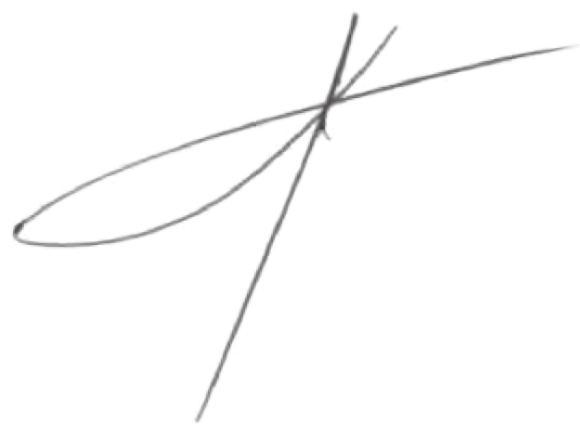 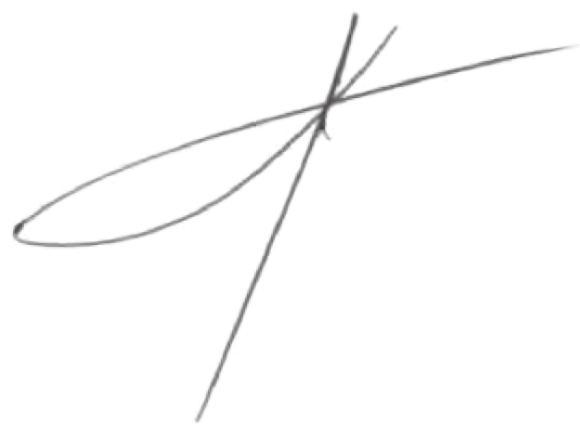 ItemDescriçãoUnidEstimadPreço Unitário (R$)Total Parcial (R$)1Mobilização e Desmobilização vb1,003.649,273.649,272Serviço de Reparos com contreto refratário teto GV-8303m32,5038.134,0295.335,04TOTAL98.984,31